	КАРАР                                                               РЕШЕНИЕ18января 2018 й.                   № 190                            18января  2018 г.Об итогах социально-экономического развития сельского поселения Максим-Горьковский сельсовет муниципального района Белебеевский район Республики Башкортостан за 2017 год и о задачах на 2018 годЗаслушав и обсудив информацию главы сельского поселения Максим-Горьковский сельсовет муниципального района Белебеевский район Республики Башкортостан Красильниковой Надежды Кузьминичны «Об итогах социально-экономического развития сельского поселения Максим-Горьковский сельсовет муниципального района Белебеевский район Республики Башкортостан за 2017 год и о задачах на 2018 год», Совет сельского поселения Максим-Горьковский сельсовет муниципального района Белебеевский район Республики Башкортостан отмечает проведенную работу Администрацией сельского поселения Максим-Горьковский сельсовет муниципального района Белебеевский район Республики Башкортостан в 2017 году. Одним из важнейших профильных направлений работы Администрации является благоустройство.Планом благоустройства сельского поселения Максим-Горьковский сельсовет на 2017 год предусматривались следующие основные виды работ: содержание и ремонт дорог; освещение улиц сельского поселения; посадка зеленых насаждений; ремонт водопроводов, содержание кладбищ; улучшение жилищных условий ветеранов ВОВ; отлов бродячих животных; санитарная очистка сельского поселения, подготовка к праздникам и прочие работы по благоустройству.Совет сельского поселения Максим-Горьковский сельсовет муниципального района Белебеевский район Республики Башкортостан РЕШИЛ:Отчет Главы Администрации  сельского поселения Максим-Горьковский сельсовет муниципального района Белебеевский район Республики Башкортостан «Об итогах социально-экономического развития сельского поселения Максим-Горьковский сельсовет  муниципального района Белебеевский район Республики Башкортостан за 2017 год и о задачах на 2018 год» утвердить (прилагается). Считать главными задачами Администрации сельского поселения Максим-Горьковский сельсовет муниципального района Белебеевский район Республики Башкортостан на 2018 год: - создание территории удобной, комфортной, привлекательной для проживания и ведения бизнеса;- развитие видов экономической деятельности, приносящих доход;- участие в государственных программах для обеспечения реализации их на территории сельского поселения;- реализация инвестиционных проектов в реальном секторе экономики и социальной сфере;- активное внедрение комплекса лучших муниципальных практик по устранению барьеров, препятствующих осуществлению предпринимательской деятельности;- совершенствование нормативно-правовой базы сельского поселения, регулирующей деятельность в сфере инвестиций, в том числе в части предоставления налоговых преференций инициаторам перспективных проектов;- завершение разработки документов территориального планирования;- реализация мер по мобилизации внутренних резервов, направленных на сокращение нерезультативных расходов и увеличение собственных доходов местных бюджетов.Председатель Совета 					Н.К. КрасильниковаБАШКОРТОСТАН   РЕСПУБЛИКАҺЫБəлəбəй районы муниципальрайонынынМаксим-Горький ауыл  Советы ауылбиләмәhе Советы.Горькийис. ПУЙ ауылы, Баксаурамы, 3Тел. 2-07-40, факс: 2-08-98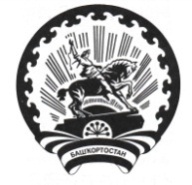 РЕСПУБЛИКА   БАШКОРТОСТАНСовет  сельского поселенияМаксим – Горьковский  сельсоветмуниципального района  Белебеевский район452014, с. ЦУП им. М, Горького, ул. Садовая, д.3Тел. 2-08-98, факс: 2-08-98